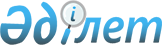 О признании утратившими силу некоторых решений Джангельдинского районного маслихатаРешение маслихата Джангельдинского района Костанайской области от 18 мая 2017 года № 93. Зарегистрировано Департаментом юстиции Костанайской области 26 мая 2017 года № 7069
      В соответствии со статьей 27, пунктом 2 статьи 50 Закона Республики Казахстан от 6 апреля 2016 года "О правовых актах" Джангельдинский районный маслихат РЕШИЛ:
      1. Признать утратившими силу следующие решения Джангельдинского районного маслихата:
      1) от 10 апреля 2014 года № 170 "Об утверждении Регламента Джангельдинского районного маслихата" (зарегистрировано в Реестре государственной регистрации нормативных правовых актов за № 4704, опубликовано 27 мая 2014 года в газете "Біздің Торғай");
      2) от 8 августа 2014 года № 182 "О внесении изменения в решение маслихата от 10 апреля 2014 года № 170 "Об утверждении Регламента Джангельдинского районного маслихата" (зарегистрировано в Реестре государственной регистрации нормативных правовых актов за № 5061, опубликовано 9-16 сентября 2014 года в газете "Біздің Торғай").
      2. Настоящее решение вводится в действие по истечении десяти календарных дней после дня его первого официального опубликования.
					© 2012. РГП на ПХВ «Институт законодательства и правовой информации Республики Казахстан» Министерства юстиции Республики Казахстан
				
      Председатель сессии

К. Ордабаев

      Секретарь Джангельдинского

      районного маслихата

С. Нургазин
